Министерство науки и высшего образования Российской ФедерацииФедеральное государственное автономное образовательное учреждениевысшего образованияНациональный исследовательский ядерный университет «МИФИ»Саровский физико-технический институт – филиал НИЯУ МИФИФизико-технический факультет Кафедра философии и историиXХХ студенческая конференция по гуманитарным и социальным наукамХI студенческая конференция по социологии«Этика и цифровые технологии: перспективы и угрозы»1 декабря 2020 г.Современная фантастика о социальных системах будущегоДоклад:студентов группы РФ38П. Триканова (руководитель), С. Шульгина, М. ЛисенковаПреподаватель:кандидат исторических наук, доцентО.В. СавченкоСаров-2020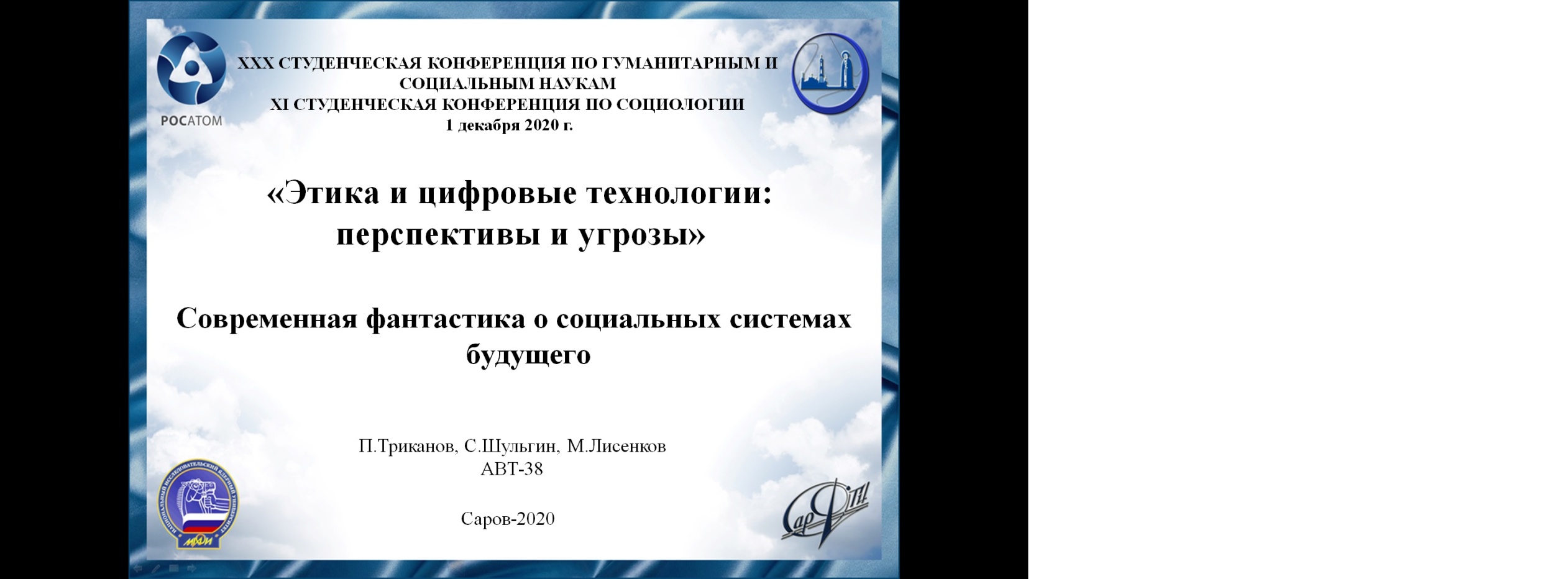 Скриншот №1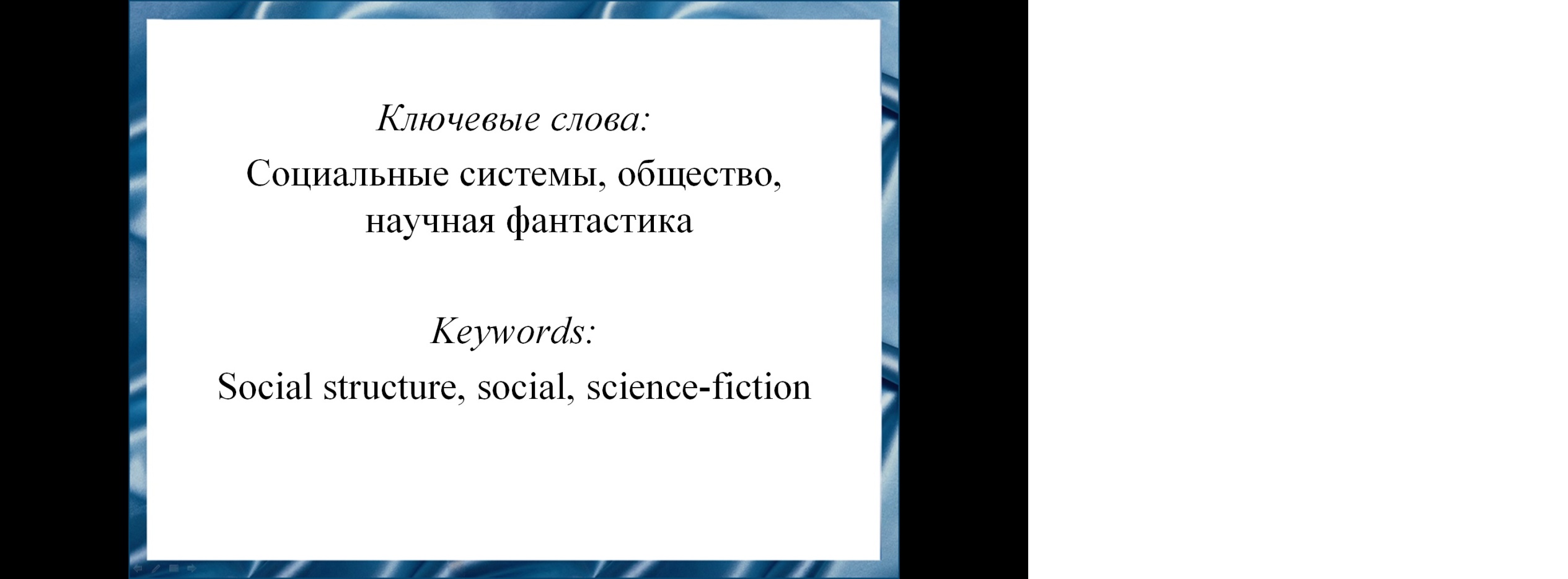 Скриншот №2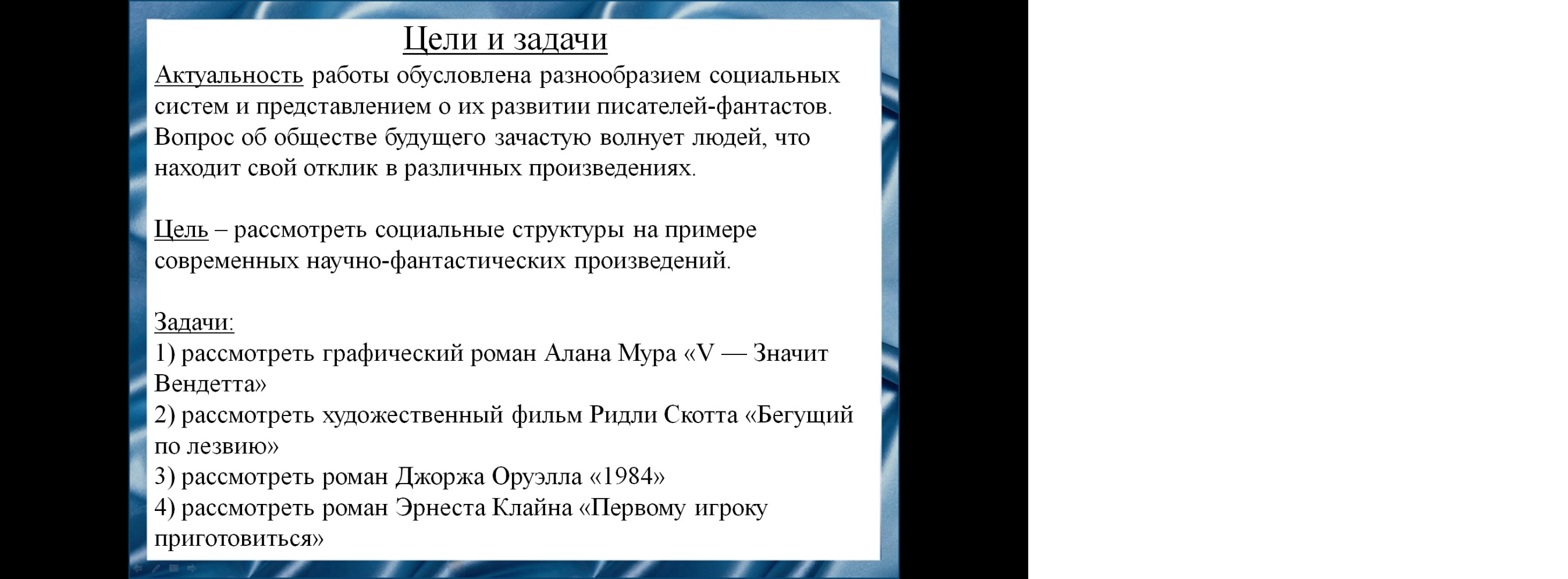 Скриншот №3Актуальность работы обусловлена разнообразием социальных систем и представлением о их развитии писателей-фантастов. Вопрос об обществе будущего зачастую волнует людей, что находит свой отклик в различных произведениях.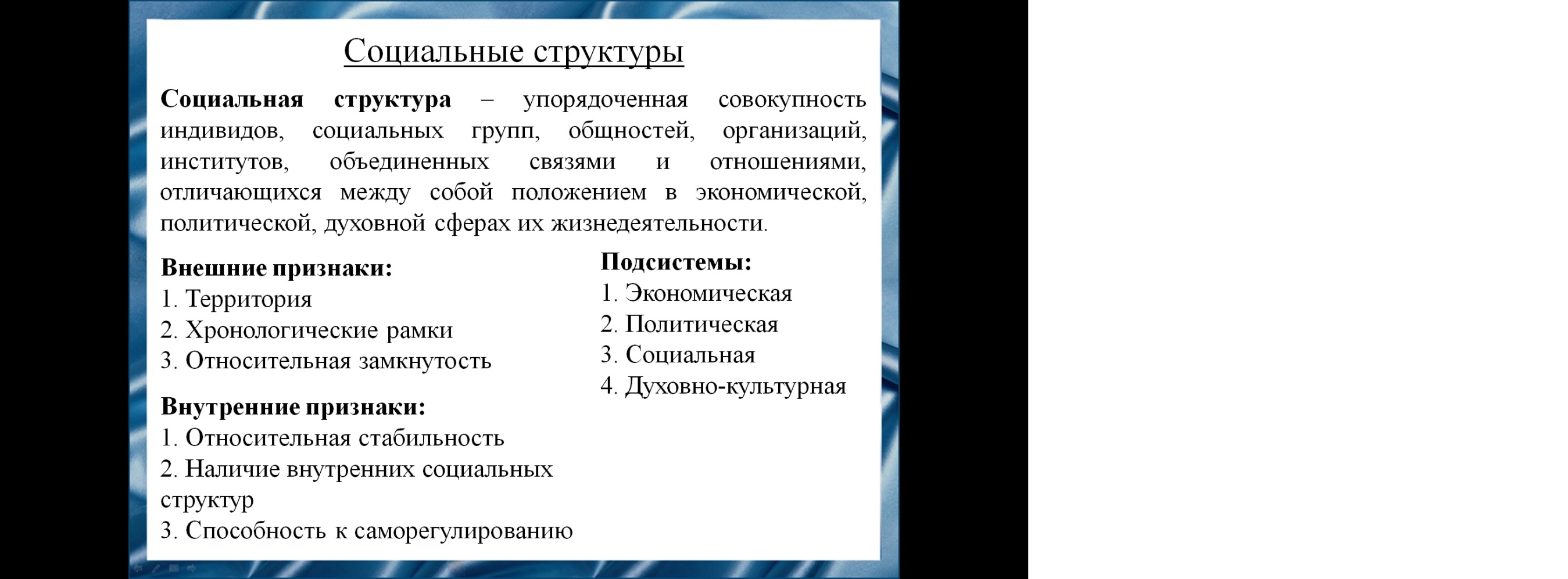 Скриншот №4Основой социальной системы является общность людей. Люди – это элементы социальной системы. Их деятельность не изолирована, а происходит в процессе взаимодействия с другими людьми. В результате этого взаимодействия на индивида оказывается воздействие, точно так же, как и он воздействует на других людей и на социальную среду. Таким образом, общность людей становится социальной системой и обладает качествами, которых нет в отдельности ни у одного включенного в неё элемента.Признаки социальной системы или, иначе говоря, общества, можно разделить на две группы:Внешние признаки:1. Территория2. Хронологические рамки (пока существует целесообразность)3. Относительная замкнутость (член или не член общества)Внутренние признаки:1. Относительная стабильность2. Наличие внутренних социальных структур3. Способность к саморегулированиюВ структуре общества обычно выделяют следующие основные подсистемы (сферы):1. экономическая – включает в себя общественные отношения собственности, производства, обмена, распределения и потребления материальных и духовных благ;2. политическая – совокупность общественных отношений по поводу функционирования политической власти в обществе;3. социальная – совокупность социальных отношений (в узком значении термина) между группами людей и индивидами, которые занимают определенное положение в обществе, имеют соответствующий статус и социальные роли;4. духовно-культурная – включает в себя отношения между индивидами, группами индивидов по поводу духовно-культурных благ.Рассмотреть социальные структуры мы бы хотели на примерах научно-фантастических произведений: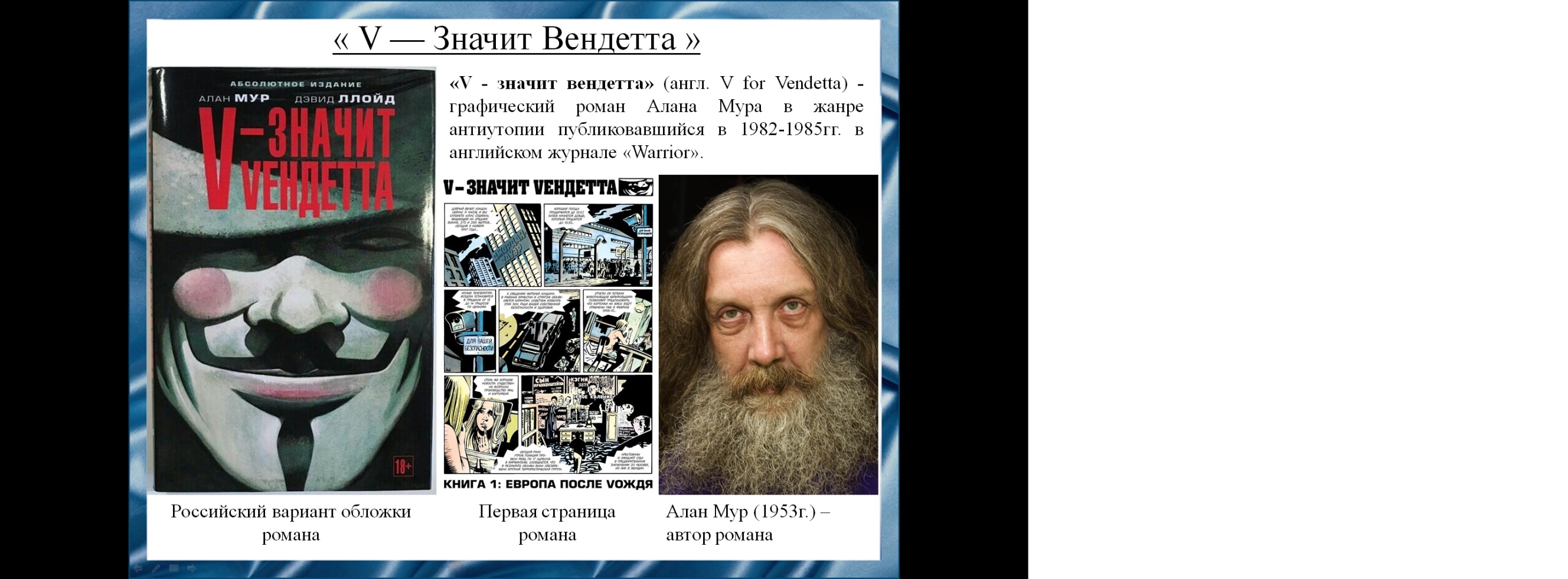 Скриншот №5«V - значит вендетта» (англ. V for Vendetta) - графический роман Алана Мура в жанре антиутопии публиковавшийся в 1982-1985гг. в английском журнале «Warrior».По сюжету в конце восьмидесятых в мире разразилась ядерная война между СССР и США. Многие государства были уничтожены, однако лейбористы, которые незадолго до этого пришли к власти в Англии, отказались от размещения американских ракет на своей территории. Страна не попала под ядерный удар, но перемена климата из-за «ядерной зимы» ударила и по Англии.Автор не пытается описать глобальный апокалипсис, он лишь показывает, насколько человеческая натура склонна к разрушениям. Страна погрузилась в хаос из-за мародёров — повсюду главенствовали преступные группировки.К власти пришла фашистская организация «Нордическое пламя». Но самое важное — это не был насильственный захват. Люди встретили фашистов с радостью, поскольку те положили конец хаосу и разрухе.«V — Значит Вендетта» показывает, что в любом обществе большинство просто продолжает жить обыденной жизнью, стараясь не замечать происходящих кошмаров. И в этом им помогают средства массовой информации. Телевидение заполнено сериалами про крутого парня, который спасает красивых женщин, и глупыми комедиями, где юмор построен на пошлой игре слов.Классика литературы, кинематографа и музыки либо запрещена, либо просто забыта. Людям достаточно развлечений на экране или в районном кабаре. Все опасные и трагические события старательно замалчиваются — теракты объясняют запланированным сносом зданий, и народ, привыкший беспрекословно верить медийным голосам, не замечает подвоха. Нервничать их может заставить любая перемена в обыденном распорядке.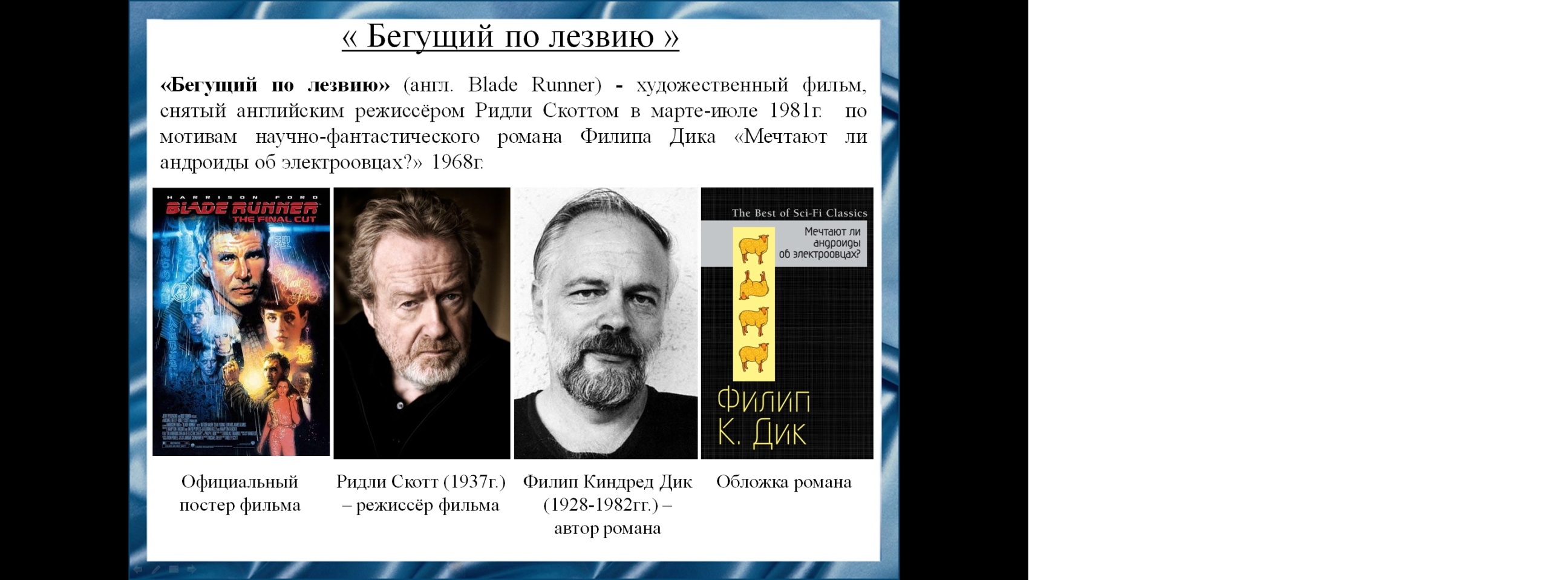 Скриншот №6«Бегущий по лезвию» (англ. Blade Runner) - художественный фильм, снятый английским режиссёром Ридли Скоттом в марте-июле 1981г. по мотивам научно-фантастического романа Филипа Дика «Мечтают ли андроиды об электроовцах?» (1968г.). Фильм повествует нам о мире недалекого будущего. Человечество уже успело пережить ядерный холокост и активно занимается колонизацией близлежащих миров. Те, кто моложе и богаче, стремятся улететь с земли из-за убитой экологии и перенаселения. Те же, кто старше и беднее, остаются на земле. Классовое разделение достигло своего предела, что выражается в модернистской архитектуре построенных высоток. Те, у кого всё очень хорошо, живут высоко, те, у кого не очень, внизу.В освоении космоса человечество использует репликантов – синтетически выведенных людей специально для тяжелых и опасных работ на враждебных мирах, что является движущей силой экспансии человечества. Жизнь репликанта не только имеет мало приятного, к тому же очень коротка – каждой модели отведено четыре года. Можно сказать, рабовладельчество вышло на новый уровень. Мир «Бегущего по лезвию» жесток по отношению к репликантам. Их устранение расценивается скорее как «списание», нежели убийство. Им дают ложные людские воспоминания, которые практически идентичны для всех. Их используют там, где человек не может находиться или получит большой вред здоровью. Но все они чувствуют, развиваются и хотят жить.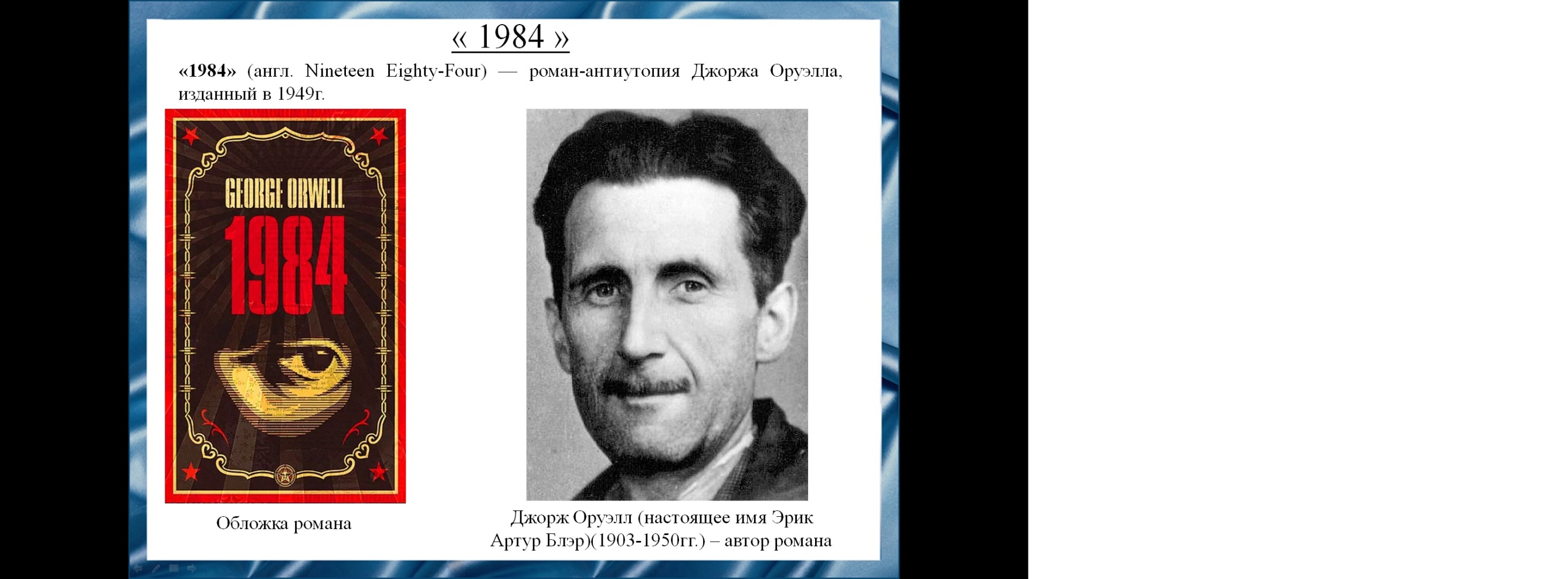 Скриншот №7«1984» - всемирно известная антиутопия Эрика Блэра, известного под псевдонимом Джорджа Оруэлла, стала символом обличения тоталитаризма. Произведение иллюстрирует прошлое и то будущее, которое ждет мир, если мы продолжим идти по прежнему пути. Как говорил сам автор, роман не должен быть пророческим, это лишь предупреждение о возможной опасности, которую мы в силах остановить. Местом действия романа является огромная держава Океания. В мире всего 3 державы, которые беспрестанно воюют друг с другом: Остазия, Евразия и Океания. По своей военной мощи они равны, так что война длится уже десятки лет, но безрезультатно для каждой из трёх сторон.В Океании существует четкая иерархия. Все граждане страны делятся на 3 слоя: члены Внутренней Партии (высший класс), члены Внешней Партии (средний класс), пролы (низший класс). Последних даже не считают за людей, они ведут жалкое, по сравнению с двумя другими слоями существование, но в них всё ещё не убили человечность, в отличии от партийных работников.В стране действуют четыре министерства: Министерство Любви, занимающееся пытками и убийствами, Министерство Изобилия, задача которого оставить население голодным, Министерство Правды, занимающееся подделкой документов и Министерство Мира, которое занимается ведением войны.Главной чертой этой страны является жёсткий контроль над населением и устранение тех, кто сделал или сказал что-то порочащее честь Великой Партии и Большого Брата, вождя Океании. В доме каждого сотрудника Партии расположен "телекран" - устройство, которое выполняет слежку и прослушивание жильцов. Также правительством разрабатывается собственный язык, главная цель которого предотвратить преступные мысли у граждан.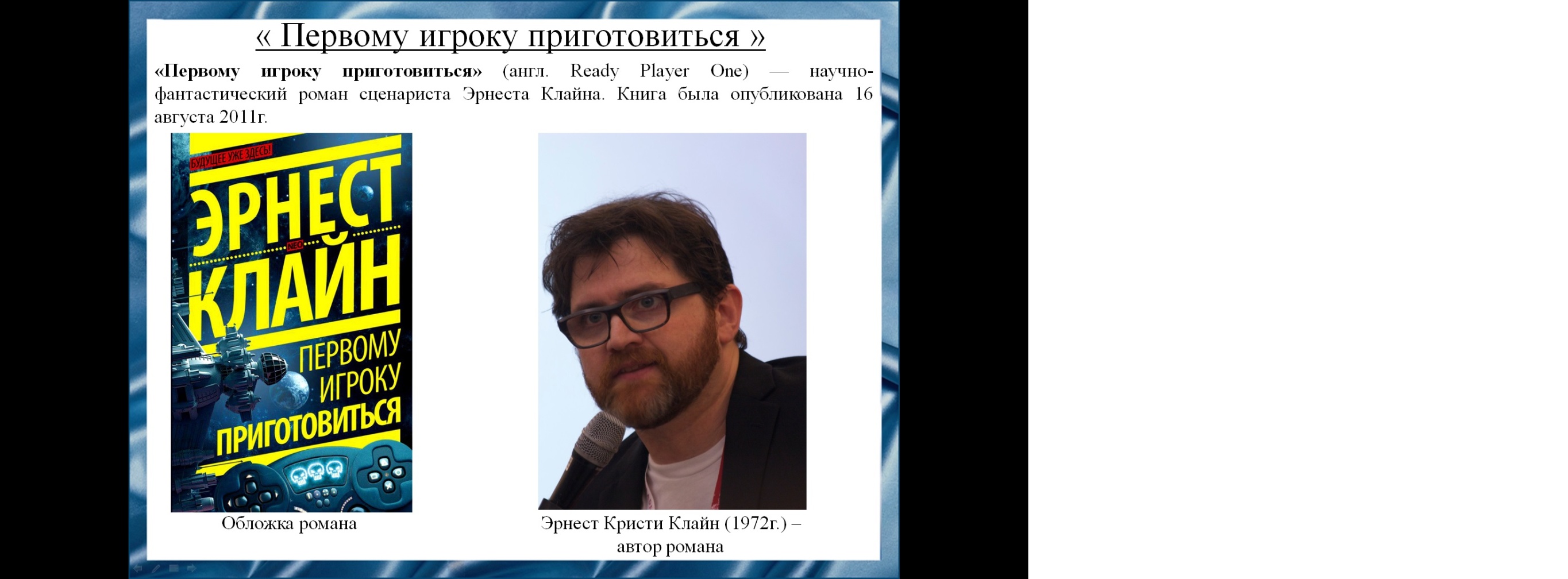 Скриншот №8«Первому игроку приготовиться» (англ. Ready Player One) — научно-фантастический роман сценариста Эрнеста Клайна впервые опубликованный 16 августа 2011г.В 2041-м году, в мире царит разруха, нищета, безработица. Человечество практически исчерпало все природные ресурсы, маленькие города вымерли, покинутые людьми. Мегаполисы не способны справиться с нагрузкой и вокруг них образовались штабеля: города построенные из старых машин и мусора. Хорошо живут только избранные. Но существует другая реальность - игра OASIS. Виртуальная реальность, которая многим заменила жизнь. Там люди находят работу, ходят в школу, проводят сделки, находят друзей.Помимо этого, создатель игры в своём завещании указал, что игрок разгадавший все его загадки, унаследует огромное состояние и полную власть над игрой, превратив человечество в охотников за сокровищами.Все выбранные нами произведения являются антиутопиями. Здесь ярко выражаются проблемы во всех подсистемах общества. Узурпация власти, пренебрежение к природе, бегство от реальности: авторы наглядно показывают как все эти действия приводят к разложению общества.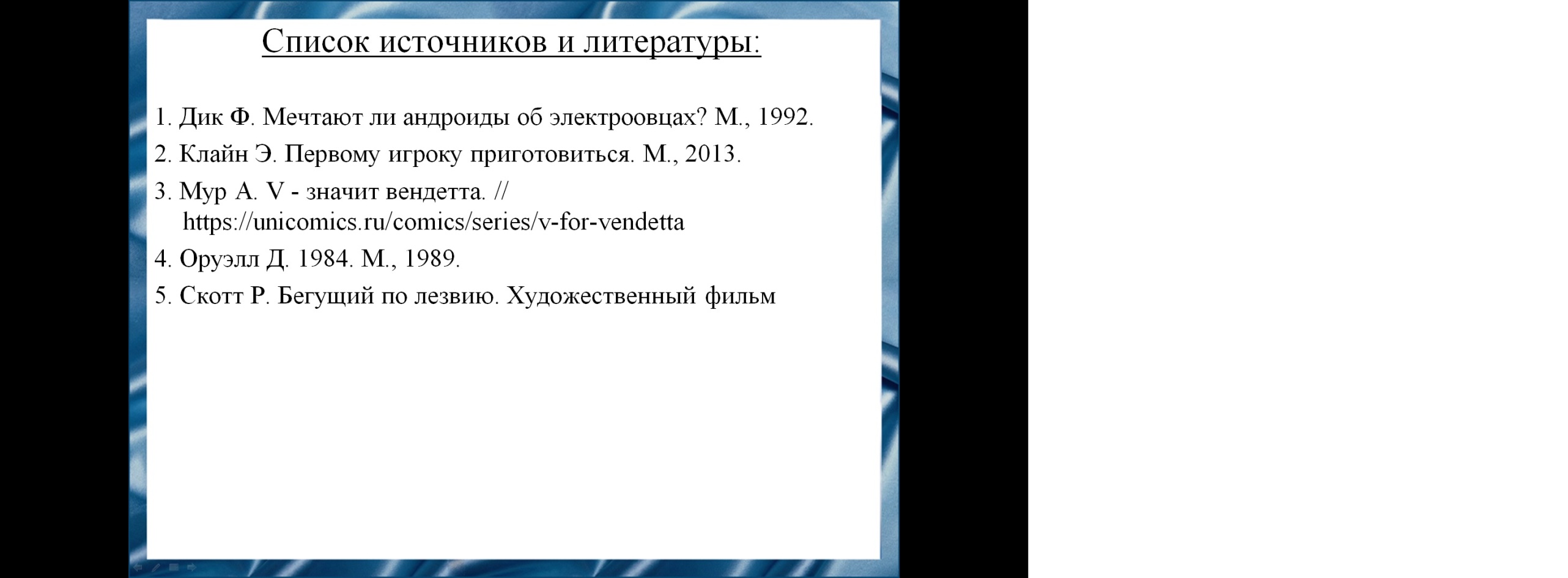 Скриншот №9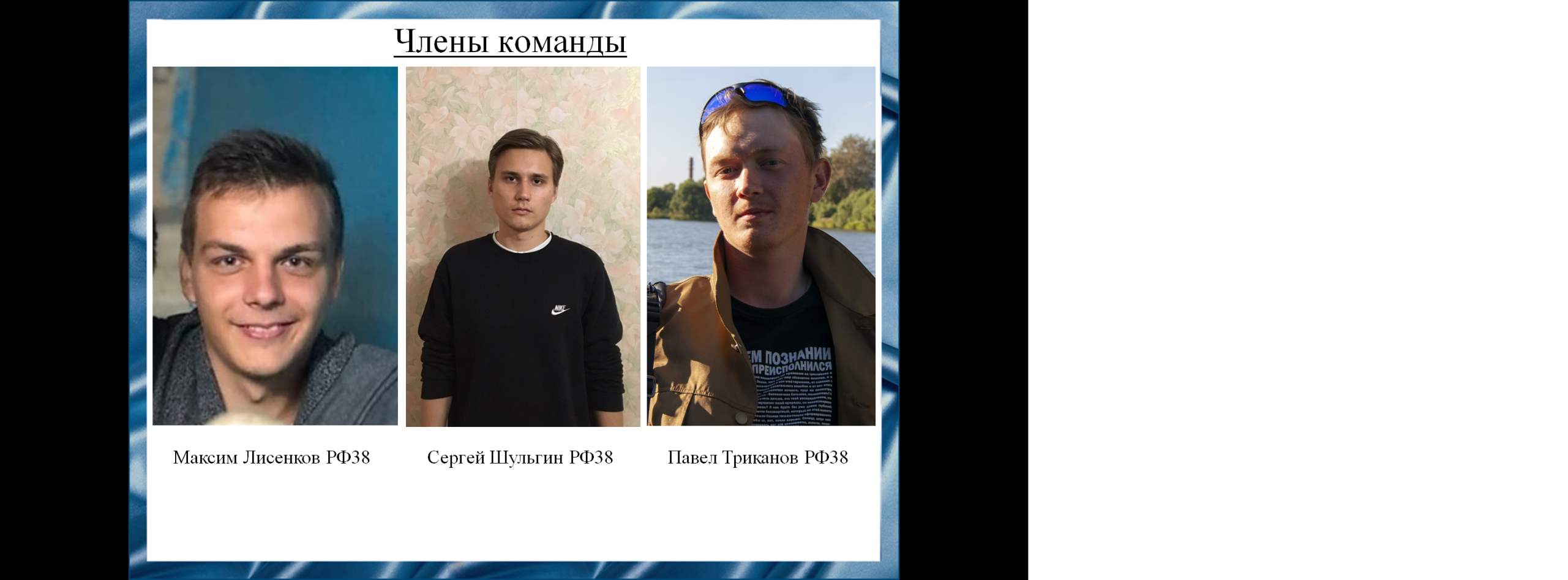 Скриншот №10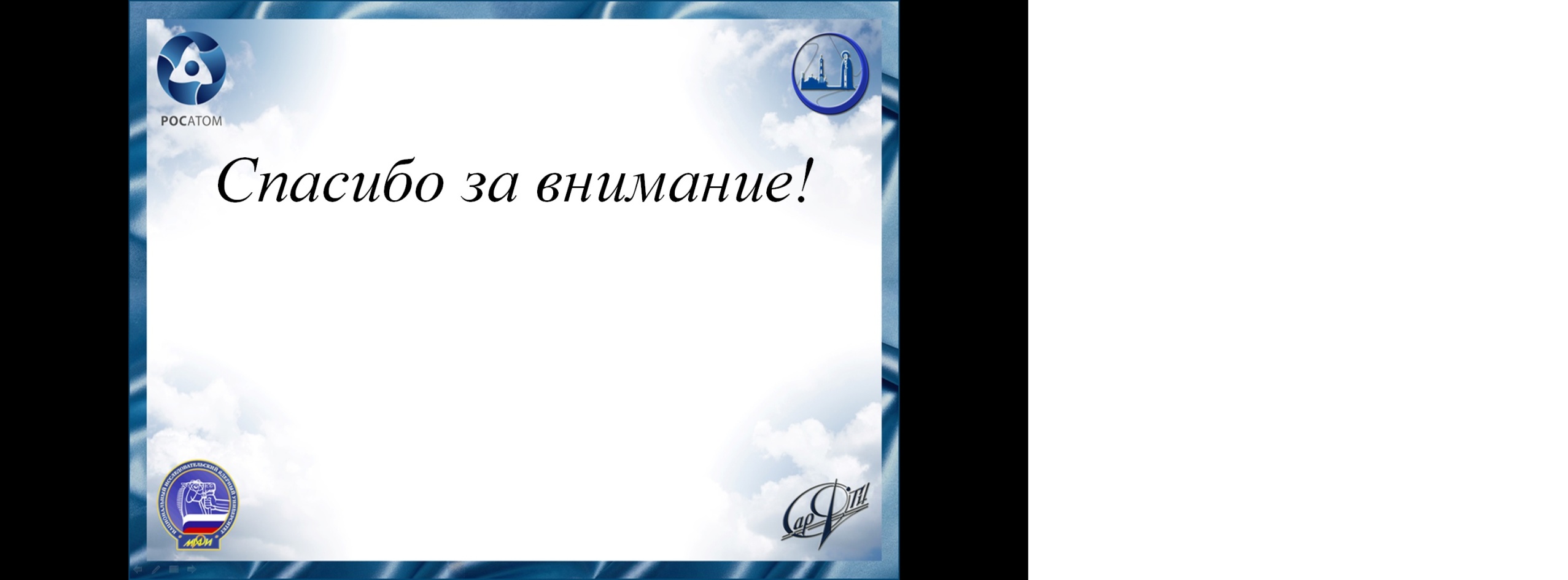 Скриншот №11